Minutes of the Full Council Meeting of Llannon Community CouncilonWednesday 16th February 2022, 6.30pmHeld remotely via ZoomMeeting commenced at 6:33pmMinute no. 138 - Members Present      Cllr. M Jones (MJ)Cllr. P Williams (PW)Cllr. L Williams (LW)Cllr. G L Jones (GLJ)Cllr. LM Davies (LMD)Cllr. S Acciaioli (SA)Cllr. P Edwards (PE)Cllr E Dole (ED)Cllr K Thomas (KT)Cllr D Jones (DJ)Cllr N Holman (NH)Cllr EW James (EWJ)Chairperson Councillor M Jones presided over the meeting.Also present:  C Hope - ClerkMinutes taken by:  P HanburyMinute no. 139 - Apologies and reasons for absence.Cllr K Thomas – Experiencing IT issues at start of meetingThe Clerk reported no further apologies received.Minute no 140. Declarations of interest.Cllr E Dole as Leader of Carmarthenshire County CouncilCllr D Jones as County CouncillorMinute no 141 – To consider policing matters. The Clerk noted a suspect was interviewed a few weeks ago regarding the damage to the Christmas tree, the Police have referred the matter to the Courts for action. The Clerk has completed a damages form as requested.Following the incidents of anti-social behaviour at Bethesda Road Cllr’s Dole and Jones attended a walkaround with the police. ED – reported that he has made enquires for extra lighting to address the issue. The anti-social issues were presented on the news following the Rev contacting them. The Police and Neighbourhood Policing Team have assured the council that they continue to seek the identity of the young people, there are some leads currently being followed up. The area is quiet at present.There are also issues with congregations at the park, with leads being followed up on.Progress is being made with the motorbike issues behind High Street.Underpass – the removal of the bench seems to have reduced anti-social behaviour in this area. DJ – Regarding Bethesda Road, the request from the Police to place CCTV in the park car park has been suggested.Minute no 142 - Confirmation of Minutes of:The Council meeting held on 26th January 2022Adjourned to the EGM on the 23rd February 2022Minute no 143 - To receive a verbal report from the ClerkThe clerk informed members a thank you had been received from Nia Thomas CCC regarding the £500 donation for the toy box appeal and for the Christmas food hampers.Cefneithin Rugby Club have requested the use of the Cross Hands Park pitch from March for the junior training and tag games. The pitch has been checked over by Jason Matthews who oversees the Junior Rugby, although the pitch is not in particularly good shape it is sufficient for the required use. KT – There is a serious mole problem at Cross Hands Park which needs to be resolved asap.The clerk informed members that further discussions would be required regarding the park. ED – expressed there was a mole catcher living locally who provides the services professionally and would give the clerk the details.Proposal by Cllr P Williams - To agree the use of Cross Hands Park for Junior Rugby by CefneithinSeconded – Cllr E DoleAll members present in favourResolved – To agree the use of Cross Hands Park for Junior Rugby by CefneithinCyfle y Babw – have resumed meeting at Tumble Hall and had a particularly good turnout. The Clerk used the opportunity to speak to the members present and had questions on a few items:More benches at Tumble ParkWhat are the Council doing for the Queen’s Platinum Jubilee?  The Clerk stated that there is an expectation from the community that the council will do somethingFamily Centre – Are planning a family fun day for the Queen’s Platinum Jubilee, the clerk suggested to members that the council could support the event the allowing the use for free of the marquees along with a financial donation towards to costs. EWJ – agreed it was an excellent ideaPW – Agreed the planting of a tree would be a permanent celebration and environmentally friendlyGLJ – Suggested the council could do bothProposal by Cllr GL Jones – To provide Tumble Family centre with the free use of the marquees, along with a financial donation and plant a treeSeconded – Cllr P WilliamsAll members present in favourResolved – To provide Tumble Family centre the free use of the marquees, along with a financial donation and plant a tree.NH – No amount has been specified for the donation?GJ – suggested to ask Tumble Family Centre of the costs expected and a donation can be made accordinglyClerk will request further information and will bring it back to the members at the next meeting. The suspended ceiling above the bar has required urgent repair which Walford will undertake.The catering equipment has been removed from the library and the area has been put back into a meeting space.  The Heart Failure Clinic will use the room from w/c 28th February and the book swap will be re-launched.CAVS – Technology grant funding, the council were originally awarded half of the request, however due to a recipient dropping out the council have now been granted full funding.  A smart television awarded as part of the grant will be positioned in the library.Kitchen – The canopy has been fully cleaned by a specialist company, with the kitchen to be deep cleaned over the next few weeks.Wizard of Oz – Has been cancelled due to low-ticket sales on the national tour.Fair Trade Llanelli – will no longer be trading at the end of the month. The clerk informed members that the cheque for the bench was held back as it may have resulted in non-receipt of goods. LD – asked about ordering the bench instead from the Gwendraeth Men’s Shed?PW – stated the Gwendraeth Men’s Shed was starting up and had already donated benches to local schools. The fire door has been replaced, there was a missing strip which will be rectified. The clerk updated member on access to the council bank account. The signatory issues have now been resolved without the need to change bank and continue to support Tumble Lloyds Bank. The clerk asked members if there were any questions?GLJ – had been approached stating the council had not made an official statement regarding the skate park projectThe clerk responded stating that RIOT was supposed to issue a joint statement, but no contact has subsequently been made. The clerk will arrange to update the website and issue a notice at the hall as requested by the Chair.GLJ – asked if CCC required involvementThe clerk responded that as the council were the lead applicant then they should issue the statement not CCC.Minute no 144 - To discuss the following planning application:PL/03377 – Proposed change of use existing (part) of first floor storage area into two- bedroom flat – Cefneithin RFC, 96 Carmarthen Road, Carmarthenshire, SA14 6SUNo objections / observations recordedDJ – Requested the response to be sent to CCC Planning to record that the council members have no observations.Minute no 145 - To discuss the recent site visit of Cross Hands Park concerning the proposed bridlepathFollowing a site meeting with Caroline Ferguson CCC and Mynydd Mawr park ranger regarding the proposed bridle path several concerns were raised.LW – suggested that the entrance / start point of the bridle path be further up Carmarthen Road?CCC have initially responded stating that the land in question is not CCC land. However, further information would be requested from Carmarthenshire riders. LW – queried whether the boundary was Llannon or Gorslas?PW – responded, that Heol y Dre / Garreg Hollt was within Llannon Ward.GJ – questioned about the officer from CCC whether there was a conflict of interest in the project. The officer gave the impression that she was a member of the Carmarthenshire riders campaigning for the bridle path. ED – Will make enquiries, should that be the case then the interest should be declared and the possible be re-allocated to a different officer. The clerk will update the members when further information is received. Minute no 146 - To discuss the Tumble Active Travel Draft MasterplanMinute no 146 carried forward to the EGM on the 23rd of FebruaryMinute no 147 - To discuss the following requests for financial assistance:Foothold Cymru – In recognition of Foothold being up and running for 30 years, a request for a donation of £30 was received. The members discussed the good work of Foothold. Proposal by Cllr GL Jones – To give £30 donation to FootholdCounter Proposal by Cllr P Williams – To donate £50 to FootholdSeconded – Cllr GL JonesAll members present in favourResolved – To donate £50 to FootholdCarmarthenshire County Council Chair’s Appeal 2021/2022 – due to the ongoing restraints in fundraising, the CCC Chair E Williams has been raising funds for Wales Air Ambulance by walking the distance of the county which is approx. 220 miles, to date she has walked over five hundred miles. The members agreed to provide a donation towards the appeal. Proposal by Cllr P Williams – To donate £100 towards the CCC Chair’s Appeal 21/22Seconded – Cllr GL JonesAll members present in favourResolved – To donate £100 towards the CCC Chair’s Appeal 21/22Minute no 148 - To discuss correspondence received from Tumble AFC regarding potential surrender of their sub-lease.Richard Jones the Secretary of Tumble Football Club has written to the clerk detailing their difficult decision in surrendering their lease. The clerk read the letter out in full to the members present.The clerk advised members that a meeting would need to be set up to fully discuss impact of the decision, and its implications to the council. The clerk has contacted the solicitor for guidance which will be passed on to the members once received. GJ – suggested a committee be set up to discuss and work with the Football Club the best way forward.The following members expressed to join the committee:Cllr M Jones (MJ)Cllr P Williams (PW)Cllr GL Jones (GLJ)Minute no 149 – To receive Councillor’s ReportsCllr L Williams informed members the next date for the litter pick would be a week Saturday. Cllr D Jones – Expressed thanks to Cllr L Williams and Cllr L Davies in highlighting the issue of dog mess in Cross Hands and Tumble. It is a severe problem country wide, and members are waiting to restart further campaigns to resolve the issue. Minute no 150 – To receive County Councillor’s reportsCounty Councillor Dole informed members that the school transport appeal had been deferred. There were further issues with on-going flooding at Carmarthen Road. Issues at Grugos Woods were looking at a resolution.A support letter has been issued for a grant in support of environmental works at Mynydd Mawr Park. Clare Green requested a temporary road closure on 9th March for 1 day to test and Openreach pole to resolve mast issues. County Councillor Jones also reported flooding issues resulting from properties on Heol Bryngwilli. Lee Waters and Cllr Jones met with residents at Tynton Farm, where woodland has been decimated and a caravan has been placed on site. Also, Cllr Jones has supported project at Mynydd Mawr Park and has received notification of the road closure. Further discussion around Tynton Farm raised queries from the members present.Enforcement action has been issued for the removal of the caravan, with the site being monitored carefully. Minute no 151 – To discuss the return of ‘Country & Western’ nights at Tumble Hall.The members of the Line Dancing group have requested a return to the organised nights of Country and Western at Tumble Hall.Sadly, the organiser Gareth Williams has passed away. The members were keen to put on a tribute night in honour of the efforts made by Gareth.The evenings previously organised require full costings before the council can make any decision on whether this may be possible. However, it would support the members in the organisation of the charity / memorial event. The members agreed it would be beneficial to be able to use the evening to capture the data needed to make any further decisions on future events. The members felt it was not within the remit of the council to arrange the events on a longer-term basis. They view the role of the council to be a support not organiser. Members were concerned that the time value for the clerk would impact on the role needed to do the day-to-day requirements of her work. It was agreed to carefully look at the costings, and further agreed to move the request over to the Hall Committee to discuss and take further actions. In accordance with the Public Bodies (Admission to Meetings) Act 1960, s1(2) and the Local Government Act 1972, s100 (2), the meeting went into camera at this stage.Minute no 152 - To receive an update regarding the cemeteries.The clerk informed members that confirmation has been received that the Bethesda Chapel Cemetery is the responsibility of Llannon Community Council. Some paperwork has been identified and needs to be sorted. The advice given is to no longer allow any new burials to take place, and to direct all burials to Tumble. The council solicitor is currently looking at the land boundary. There are no records to date for the burials at Ebenezer. A new map has been made of Tumble cemetery and the council are currently updating the data received. The clerk requested authority from the council to engage in the services of a cemetery consultant in order ensure all rules and regulations are being complied to. The cost is £200 per day. The clerk noted she has provisionally booked the consultant for a week.The clerk also informed members that there is a large volume of data on an Epitaph programme which the council previously had access to. This has been reinstated, and over 9years of data can be retrieved. The clerk requested the rolling monthly usage of the programme until the information and package details have been looked at for value for money for the council. NH – asked about the system that was already in place and shared by three other councilsThe clerk informed members the Pear Technology referred to by Cllr Holman was never used, it had not been logged in to since it was purchased. The programme provides a mapping system, it does not capture cemetery data. The chair asked members for a proposal:Proposal by Cllr P Williams – To agree the engagement of a Cemetery ConsultantSeconded – Cllr E DoleAll members present in favourResolved – To agree the engagement of a Cemetery Consultant Minute no 153 - To discuss personnel matters.The clerk informed members that the temporary facilities assistant was very unwell and would not be well enough to resume duties at present. Due to high calibre of specialism the staff member has it was requested to be granted delegated authority to restart the temporary contract from the date of resumed duties. Proposal by Cllr GL Jones – To give delegated authority to the clerk to monitor the short-term contract of the facilities officer to the end of the council termSeconded – Cllr P WilliamsAll members present in favour except:Cllr N Holman – AbstainedCllr K Thomas – Abstained Resolved – To give delegated authority to the clerk to monitor the short-term contract of the facilities officer to the end of the council termThe clerk informed members that the minute clerk has a new job and will no longer be able to help.The clerk requested from the members present to be able to extent the short-term contract of the Admin Support and Data Entry support to the end of the council term. Proposal by Cllr E Dole – To extend the short-term contract of the Admin Support and Data Entry Support to the end of the council termSeconded – Cllr P EdwardsAll members present in favour except:Cllr N Holman – AbstainedCllr K Thomas – AbstainedResolved – To extend the short-term contract of the Admin Support and Data Entry Support to the end of the council termThere was no further business.The Chair ended the meeting at 20.19pmSigned .............................................................          Date ....................................                                 ChairCyngor Cymuned Llannon Community CouncilCyngor Cymuned Llannon Community CouncilCyngor Cymuned Llannon Community Council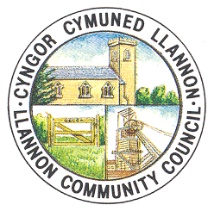 